Дистанционное обучение 2 класс 12.051Окружающий мирПутешествие по материкам. Учебник, стр. 102-107, вопросы.https://www.youtube.com/watch?v=9tU7cw2mhpw&feature=emb_logo Учебник стр. 107ответить на вопросы.galushkina.marina 04@gmail.com  2Русский языкПроверка знаний по теме «Предлог» Учебник с.  112 правило, упр.  по заданию, словарное слово-учитель , его же разобрать поцифре-1.https://www.youtube.com/watch?v=q7MbnvmBTV0&feature=emb_logoУчебник стр. 113  по заданиюgalushkina.marina 04@gmail.com  3МатематикаПовторение изученного материала.  Нумерация.   Числа от 1 до 100. Учебник 92, № 1-4https://www.youtube.com/watch?v=b2QX9GN--AM&feature=emb_logo Стр. 92№ 5galushkina.marina 04@gmail.com4Физическая культураРазвитие физических качествhttps://www.youtube.com/watch?v=HcILL07YNikВыполнить комплекс утренней гимнастикиkris.sahnencko2016@yandex.ru5ЧтениеШ.Перро «Кот в сапогах». Знакомство со сказками разных народов. Учебник, стр. 182-185, пересказ.https://www.youtube.com/watch?v=ZQzU181gFiA&feature=emb_logoСтр.182-185выр. чит. вопросы.galushkina.marina 04@gmail.com13.051ЧтениеШ.Перро «Кот в сапогах». Составление картинного плана. Учебник, стр.185-193https://www.youtube.com/watch?v=ZQzU181gFiA&feature=emb_logoСтр. 185-193чит., отвечать на вопросы.galushkina.marina 04@gmail.com2Русский языкВосстановление предложений. Учебник с.116 . Упр. 193  по заданию. Словарное слово-учительница Разбор слова по цифре 1.https://www.youtube.com/watch?v=4rg5lcAT4ic&feature=emb_logoУпр.194, по заданиюgalushkina.marina 04@gmail.com3Математика Повторение изученного материала.  Нумерация.   Числа от 1 до 100.Учебник, Стр.93  № 1-5https://www.youtube.com/watch?v=b2QX9GN--AM&feature=emb_logoСтр.93 № 6,7galushkina.marina 04@gmail.com4Окружающий мирСтраны мира. Проект «Страны мира». Учебник стр. 108-113, ответить на вопросы.https://www.youtube.com/watch?v=qmTB2cJjbXc&feature=emb_logo стр.113, ответить на вопросы.galushkina.marina 04@gmail.com5ИЗОЦвет как средство выражения: «тихие» («глухие») и «звонкие» цвета. Просмотреть видеоурок https://www.youtube.com/watch?v=7PBzYSLTS2E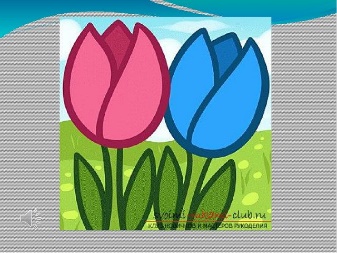 Выполнить рисунок тюльпанов, раскрасив их в «тихие» и «звонкие» цвета.galushkina.marina 04@gmail.com14.051Русский языкПроверка знаний по теме «Предлог»Учебник стр. 117,Упр.196 списать, правило – наизусть. Словарное слово-фамилия, разбор по цифре 1 .https://www.youtube.com/watch?v=q7MbnvmBTV0&feature=emb_logo Упр.197 по заданию.galushkina.marina 04@gmail.com2Английский языкПовторение пройденного Стр. 32-35, читать  и перевод.https://www.youtube.com/watch?time_continue=1&v=zZKmsfz7Wj4&feature=emb_logoСтр. 32 чтен.. новые слова в словарь.galushkina.marina 04@gmail.com3Физическая культураРазвитие физических качествhttps://www.youtube.com/watch?v=HcILL07YNikВыполнить комплекс утренней гимнастикиkris.sahnencko2016@yandex.ru4ЧтениеГ.Х.Андерсен «Красная Шапочка». Учебник, стр. 182-193, вопросы.https://www.youtube.com/watch?v=toCXBShM36Q&feature=emb_logoСтр.182-193. чит., составить план.galushkina.marina 04@gmail.com5МатематикаПовторение изученного материала.  Нумерация.   Числа от 1 до 100. Учебник. Стр.94, № 1-5https://www.youtube.com/watch?v=J47fGnGTQC8&feature=emb_logoТаблица умножения на 4galushkina.marina 04@gmail.com15.051ТехнологияПроверим себя.https://www.youtube.com/watch?v=5e2pp0x_P0w&feature=emb_logo Сделать поделку из картона, на тему весны.galushkina.marina 04@gmail.com2Русский языкДиктант «Части речи.»https://www.youtube.com/watch?v=dMnXUwqImNY&feature=emb_logoСловарные слова.galushkina.marina 04@gmail.com3МатематикаПовторение изученного материала.  Нумерация.   Числа от 1 до 100. Учебник, стр. 95, № 1-5https://www.youtube.com/watch?v=jVflQj-hT9s&feature=emb_logoСтр.95 № 6,7galushkina.marina 04@gmail.com4МузыкаЗвуки клавесина.https://www.youtube.com/watch?v=My1bHLLKyc8&feature=emb_logo Рисунок к весёлой музыке. Что я вижу, когда слышу весёлую музыку.galushkina.marina 04@gmail.com